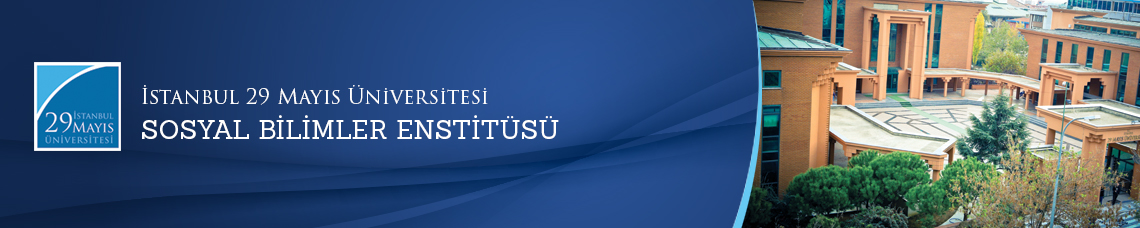                      Yüksek Lisans Tezi Savunma Toplantısı
          Öğrenci:                    Elif ÇAL    Ana Bilim Dalı:  Temel İslam Bilimleri         Bilim Dalı:         İslam Hukuku    Tez Başlığı:             ‘’ İslâm Hukukunda Dâva Vekâleti’’    Tez Jürisi:                 Prof. Dr. Ali BARDAKOĞLU (Tez Danışmanı)                Prof. Dr. Cevdet YAVUZ                 Prof. Dr. Bilal AYBAKAN    Tarih-Saat:           12.09.2014  -  10:00        Yer:                              Edebiyat Fakültesi 112 Numaralı Toplantı Salonu                                                 İstanbul 29 Mayıs Üniversitesi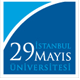 